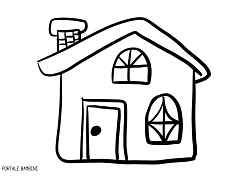 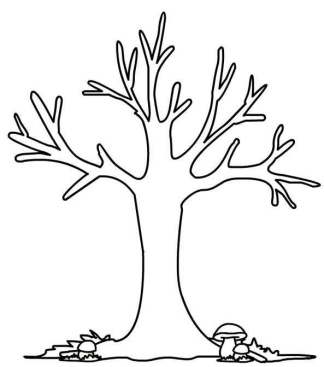 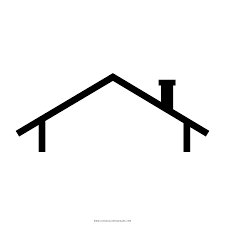 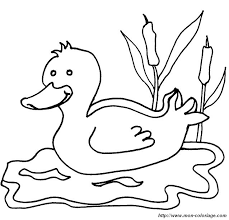 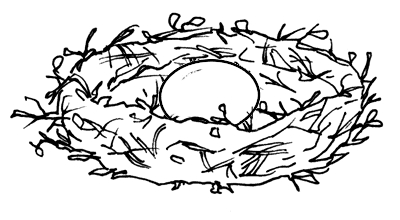 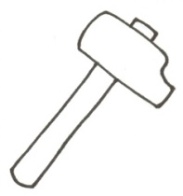 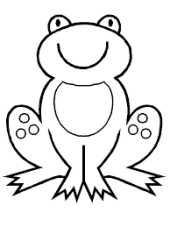 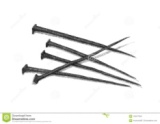 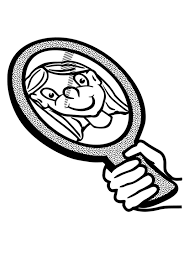 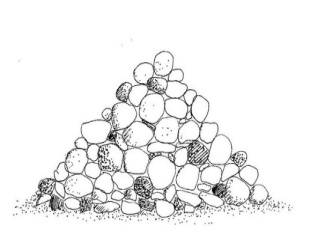 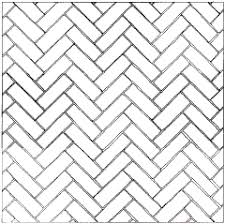 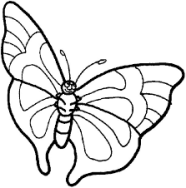 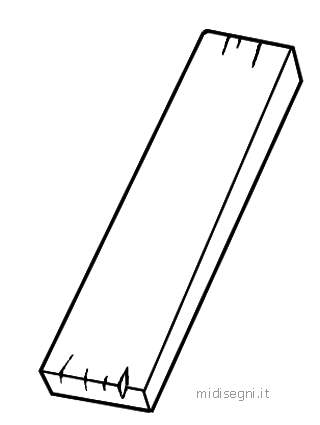 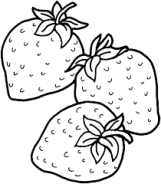 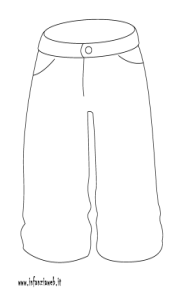 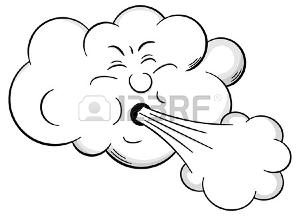 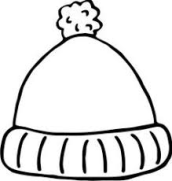 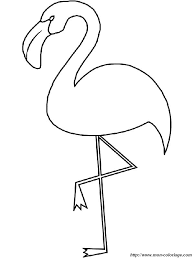 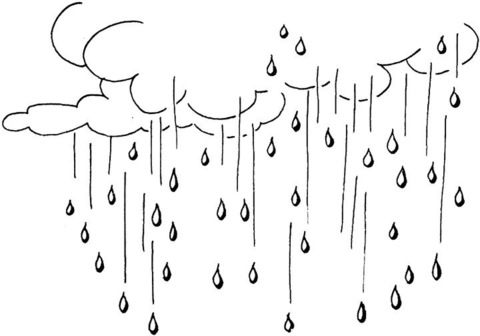 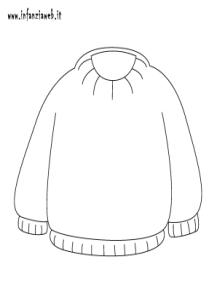 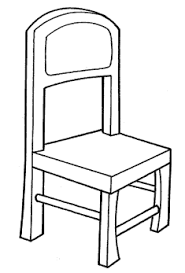 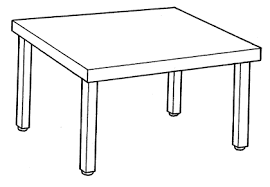 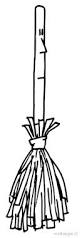 WIND      BROOM           CHAIR       STRAWBERRIES         JUMPER     RAIN     FLAMINGO        HAT      TROUSERS     FLOOR        BUTTERFLY     NEST      TABLE       HAMMER        FROG        NAILS         MIRROR      DUCK        ROOF      TREE         HOUSE         STONES